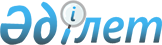 Об утверждении Плана мероприятий по реализации договоренностей, достигнутых в ходе официального визита Президента Республики Казахстан Назарбаева Н.А. в Азербайджанскую Республику 7-8 апреля 2000 годаПостановление Правительства Республики Казахстан от 6 июня 2000 года N 861

      Правительство Республики Казахстан постановляет: 

      1. Утвердить прилагаемый План мероприятий по реализации договоренностей, достигнутых в ходе официального визита Президента Республики Казахстан Назарбаева Н.А. в Азербайджанскую Республику 7-8 апреля 2000 года (далее - План). 

      2. Центральным исполнительным органам, иным государственным органам Республики Казахстан (по согласованию) и заинтересованным организациям (по согласованию) принять конкретные меры по реализации мероприятий, предусмотренных Планом. 

      3. Министерству иностранных дел Республики Казахстан не реже одного раза в полугодие информировать Правительство Республики Казахстан о ходе выполнения Плана. 

      4. Настоящее постановление вступает в силу со дня подписания. 

 

     Премьер-Министр  Республики Казахстан     

                                                      Утвержден                                             постановлением Правительства                                                 Республики Казахстан                                              от 6 июня 2000 года N 861 



 

                      План мероприятий по реализации      договоренностей, достигнутых в ходе официального визита Президента         Республики Казахстан Назарбаева Н.А. в Азербайджанскую Республику                       7-8 апреля 2000 года---------------------------------------------------------------------------N !           Мероприятие                !  Срок    !   Ответственные п/п!                                      !исполнения!   за исполнение ---------------------------------------------------------------------------1 !                2                     !     3    !         4---------------------------------------------------------------------------  1  Проведение необходимых      внутригосударственных процедур по      вступлению в силу следующих      документов:     Соглашение между Правительством        III квартал   Министерство     Республики Казахстан и Правительством    2000 г.     образования      Азербайджанской Республики о                         и науки     сотрудничестве в области аттестации      научных и научно-педагогических      кадров высшей квалификации     Соглашение между Министерством            -//-       Таможенный     государственных доходов Республики                   комитет     Казахстан и Государственным                          Министерства     таможенным комитетом Азербайджанской                 государственных     Республики о сотрудничестве и                        доходов     взаимном признании таможенных      документов и таможенных обеспечений     Соглашение между Министерством         III квартал   Таможенный       государственных доходов Республики       2000 г.     комитет      Казахстан и Государственным                          Министерства     таможенным комитетом Азербайджанской                 государственных     Республики о сотрудничестве в борьбе                 доходов     с контрабандой и нарушениями      таможенных правил, а также с      незаконным оборотом оружия,      боеприпасов, взрывчатых веществ,      наркотических средств, психотропных      веществ и прекурсоров     Соглашение между Министерством             -//-      Таможенный     государственных доходов Республики                   комитет     Казахстан и Государственным                          Министерства     таможенным комитетом Азербайджанской                 государственных      Республики о сотрудничестве и взаимной               доходов     помощи по вопросам задержания и      возврата культурных ценностей,      незаконно перемещаемых через границы     2. Подготовка к подписанию следующих документов:     Соглашение между Правительством          октябрь     Национальный     Республики Казахстан и Правительством    2000 г.     Банк (по     Азербайджанской Республики о                         согласованию),     переоформлении задолженности,                        Министерство     образовавшейся в результате торгово-                 финансов     экономических отношений за 1992-1993 гг.      (до и после перехода на корреспондентские      счета), в государственный кредит      Правительству Азербайджанской Республики     Соглашение между Правительством            -//-      Министерство     Республики Казахстан и Правительством                природных     Азербайджанской Республики об                        ресурсов     информационном сотрудничестве в области              и охраны     экологии и охраны окружающей природной               окружающей среды     среды     Соглашение между Правительством          октябрь     Комитет      Республики Казахстан и Правительством    2000 г.     национальной     Азербайджанской Республики о                         безопасности     сотрудничестве в области                             (по согласованию)     правительственной связи     Соглашение между Правительством            -//-      Министерство        Республики Казахстан и Правительством                образования     Азербайджанской Республики о научно-                 и науки,     техническом сотрудничестве                           Национальная                                                          академия наук                                                         (по согласованию)      Долгосрочная Программа сотрудничества      -//-      Министерство     в области культуры, науки и туризма                  культуры,      между Правительством Республики                      информации и     Казахстан и Правительством                           общественного     Азербайджанской Республики                           согласия (свод),                                                          Министерство                                                          образования и                                                          науки, Агентство                                                          по туризму и                                                               спорту,                                                          Национальная                                                          академия наук                                                          (по согласованию)     3. Торгово-экономическое сотрудничество     Информировать Правительство Республики    сентябрь   Министерство     Казахстан о ходе исполнения Плана          2000 г.   иностранных дел      мероприятий по реализации Программы                  (созыв),     экономического сотрудничества между                  Министерство     Республикой Казахстан и Азербайджанской              государственных     Республикой (от 22 октября 1999г.)                   доходов,                                                          Министерство                                                          культуры,                                                           информации и                                                          общественного                                                          согласия,                                                          Министерство                                                          образования и                                                          науки,                                                                     Министерство                                                          природных                                                                  ресурсов и                                                                 охраны                                                            окружающей среды,                                                          Министерство                                                          транспорта и                                                          коммуникаций,                                                          Министерство                                                          энергетики,                                                          индустрии и                                                          торговли,                                                          Министерство                                                          финансов,                                                          Министерство                                                          юстиции,                                                          Национальный Банк                                                         (по согласованию),                                                          Агентство по                                                          инвестициям,                                                          Агентство по                                                          туризму и спорту,                                                          РГП "Казакстан                                                          темiр жолы", ЗАО                                                          "КазТрансОйл",                                                          ЗАО "ННК                                                           "Казахойл"     Обеспечить рассмотрение в рамках         октябрь     Сопредседатель        казахстанско-азербайджанской комиссии    2000 г.     казахстанской     по торгово-экономическому сотрудничеству             части      возможностей по увеличению товарооборота             казахстанско-     (до 100 млн. долларов в год) путем                   азербайджанской     создания соответствующих условий, в первую           комиссии по     очередь, в сфере транспортной                        торгово-     инфраструктуры, тарифной политики                    экономическому                                                          сотрудничеству,                                                          Министерство                                                          иностранных дел     4. Сотрудничество в нефтегазовом комплексе     Провести сравнительный анализ тарифов      -//-      Министерство     на транспортировку казахстанской нефти               транспорта и     от порта Актау через терминал компании               коммуникаций,       ВР Амоко "Сангачалы" до порта Супса или              Министерство     до Новороссийска с существующими                     энергетики,     маршрутами                                           индустрии и                                                           торговли, ЗАО                                                          "КазТрансОйл",                                                          ЗАО "ННК                                                          "Казахойл"      5. Сотрудничество в транспортной отрасли     Ускорить проработку вопросов увеличения  IV квартал  Министерство     грузопотока в порту Актау и определения    2000 г.   транспорта и     статуса подъездного железнодорожного                 коммуникаций,     участка (17 км)                                      Министерство                                                          энергетики,                                                          индустрии и                                                          торговли,                                                          Комитет                                                          государственного                                                          имущества и                                                          приватизации                                                          Министерства                                                          финансов     Рассмотреть возможность приобретения    III квартал  Министерство     танкеров за счет погашения                2000 г.    транспорта и     государственного долга Азербайджанской               коммуникаций,     Республики Республике Казахстан                      Министерство     (из суммы долга хозяйствующих субъектов)             финансов,                                                          Министерство                                                          иностранных дел,                                                          Национальный Банк                                                         (по согласованию),                                                          ЗАО "КазТрансОйл"     Продолжить сотрудничество с             постоянно    Министерство     Азербайджанской Республикой в рамках                 энергетики,     программ "Транспортный коридор Европа-               индустрии и     Кавказ-Азия" (ТRАСЕСА), "Международная               торговли,      система транспортировки нефти и газа в               Министерство     Европу" (INОGАТЕ), "Трансазиатско-                   транспорта и     европейская волоконно-оптическая линия               коммуникаций,      связи", трубопровода Баку - Джейхан,                 Министерство     других альтернативных маршрутов и                    сельского     возможностей с учетом интересов                      хозяйства,     Республики Казахстан                                 Министерство                                                          иностранных дел,                                                          ЗАО                                                                        "КазТрансОйл",                                                          ЗАО                                                           "ННК "Казахойл"     6. Продолжить сотрудничество в рамках    -//-        Министерство     Саммита глав тюркоязычных государств                 культуры,     (ТЮРКСОЙ), Постоянного Секретариата                  информации и     ТЮРКСОЙ                                              общественного                                                          согласия,                                                          Министерство                                                          образования и                                                          науки,                                                           Министерство                                                          иностранных дел     7. Провести инвентаризацию договорно-   IV квартал   Министерство      правовой базы по двустороннему            2000 г.    иностранных дел     сотрудничеству     (Специалисты: Мартина Н.А.,                   Склярова И.В.)     
					© 2012. РГП на ПХВ «Институт законодательства и правовой информации Республики Казахстан» Министерства юстиции Республики Казахстан
				